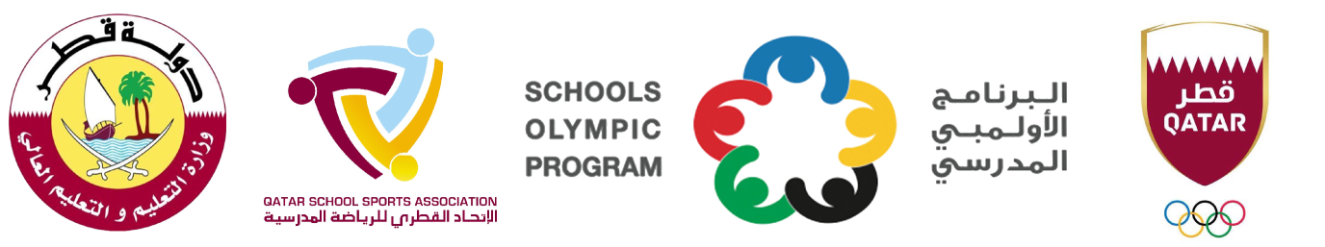 نتائج منافسات البرنامج الأولمبي المدرسي 2022منافسة كرة السلة للبنات المرحلة  ..الإعدادية التاريخ :28  /  09   /    2022         – يوم .الأربعاء    - مدارس حكومي مركز :   لجنة رياضة المرآة القطرية   مالمجموعة 1 رقم المباراةالفريق 1الفريق 2النتيجةالفائز1المجموعة 1 1مدرسة دخان فاطمة الزهراء الإعدادية 6 - 10مدرسة دخان2المجموعة 1 2حفصة الإعدادية الخور الإعدادية 4 - 30حفصة الإعدادية3المجموعة 1 3مدرسة الجميلية زينب الإعدادية 5 - 23مدرسة الجميلية44قطر الإعدادية B0 - 3قطر الإعدادية